DECLARATION DE CREANCE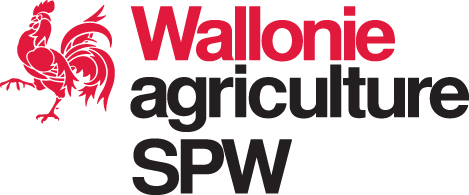 Dossier D65-7348 - FHH2021-2022Je soussigné(e)……………………………………………………………………………………………………………agissant en qualité de ………………………………………………………………………… (titre) pour la fédération ou l’association indépendante ………………………………………………………………… ………………………………...………………………………………………………………………(dénomination).Sise ………………………………………………………………………………………………………………………..…. (Rue, n°, code postal, localité).déclare qu’il est dû la somme de ………………………….. €, à titre d’avance de fonds.La somme est à verser au compte n° BE __ __ __ __ __ __ __ __ __ __ __ __ __ __ ouvert au nom du bénéficiaire. Les pièces justificatives présentées ne font pas l’objet d’une demande de prise en charge auprès d’un autre pouvoir subsidiant. Certifié sincère et véritable à la somme de (en toutes lettres) : …………………………………………………………..........................................................................€ Fait  à ................................................le ...........................................Signature